
FORMULARZ ZGŁOSZENIOWY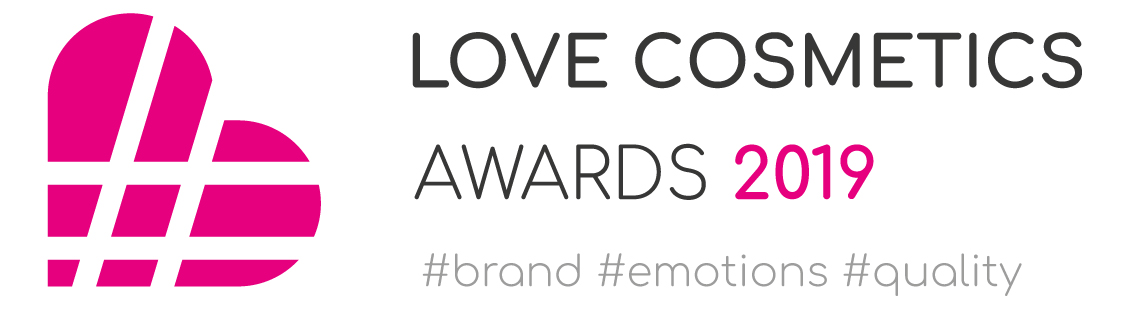 Firma / Działania / Koncept biznesowyUWAGA! Każda firma może dokonać maksymalnie 4 zgłoszeń w kategoriach biznesowych (Firma / Działania / Koncept biznesowy). Każde zgłoszenie może być przypisane do jednej kategorii, wybranej przez zgłaszającego. Każde zgłoszenie wymaga przedstawienia krótkiego uzasadnienia (maksymalnie 10 zdań). Pełna lista kategorii oraz regulamin znajdują się w pliku „Zasady Konkursu”, przesłanym Państwu wraz z Formularzem Zgłoszeniowym.Zgłoszenie należy przesłać na adres: nagroda@wirtualnekosmetyki.pl---FIRMAOsoba kontaktowae-mailtelefondata zgłoszeniaZGŁOSZENIE 
W KATEGORII BIZNESOWEJ (1)KATEGORIA UZASADNIENIEZGŁOSZENIE 
W KATEGORII BIZNESOWEJ (2)KATEGORIA UZASADNIENIEZGŁOSZENIE 
W KATEGORII BIZNESOWEJ (3)KATEGORIA UZASADNIENIEZGŁOSZENIE 
W KATEGORII BIZNESOWEJ (4)KATEGORIA UZASADNIENIE